Colegio Santa María de Maipú                                          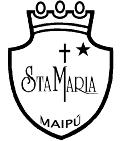 Departamento de Lenguaje. GUÍA AUTO APRENDIZAJE N°13 RETROALIMENTACIÓNLENGUA Y LITERATURA SÉPTIMO BÁSICO Nombre                                                                         7mo BásicoINTRODUCCIÓN AL CONTENIDOVOCABULARIO CONTEXTUAL Antes de comenzar a comprender el concepto de vocabulario contextual, debemos contextualizar los que veremos, para ello te invitamos a observar el siguiente video:https://youtu.be/owNfFLDvk54¡ACTIVIDADES!I. A continuación, se presentarán una serie de preguntas de selección múltiple, selecciona solo aquella que consideres correcta. Puedes destacar la opción correcta con negrita o subrayado, o puedes responder en la tabla al final de las preguntas. TEXTO N°1TalcaEs una ciudad célebre por sus vinos, sus frutos, sus tradiciones culturales y también por sus atracciones naturales e históricas, y especialmente por su gente, orgullosa de sus tierras. Entre los lugares más significativos de su idiosincrasia y riquezas están el Museo O'Higginiano, el Museo de Bellas Artes de Talca, donde se guarda la Declaración de la Independencia de Chile, y la Villa Cultural Huilquilemu.Sin duda las condiciones climáticas y geográficas hacen de la ciudad maulina un lugar ideal para el ecoturismo y para trazar interesantes propuestas de recorrido. Por ejemplo, la vastedad de sus viñedos ha sido una importante motivación para diseñar la Ruta del Vino Valle del Maule y complementarlo con una gastronomía típica de calidad que también se puede disfrutar en los pueblos tradicionales de la costa talquina.¿Qué significa la palabra CÉLEBRE en el texto?Destacada.Grande.Famosa.Extraordinaria.¿Cuál es un sinónimo de VASTEDAD?Inmensidad.Variedad.Complejidad.Riqueza.TEXTO N°2Hace unos días atrás Cauquenes fue el centro de un encuentro internacional de tenis. Los niños y jóvenes cauqueninos que practican tenis tuvieron la oportunidad de intercambiar experiencias con una delegación de tenistas de Ecuador que viajó a Chile especialmente para reunirse con los deportistas chilenos. En el encuentro hubo intercambio de ideas, técnicas y también de raquetas.El entrenador de la delegación ecuatoriana se sintió complacido con el rumboso recibimiento que les otorgaron y agradeció la magnanimidad de los organizadores del evento y de las familias de los niños y jóvenes de Chile que los atendieron. En su discurso de despedida, llamó a las deportistas a mantenerse invulnerables frente a todos los distractores que ofrece la sociedad actual y que sigan sustentando sus vidas en los valores de la hermandad, el respeto, el trabajo y el amor que ha visto en las familias chilenas.¿Qué significa el término RUMBOSO en el texto?Espléndido.Inesperado.Soñado.Sencillo.¿Qué significado tiene la palabra MAGNANIMIDAD en el texto?Asertividad.Capacidad.Generosidad.Grandiosa.¿Qué significado tiene la palabra INVULNERABLES en el texto?Confiados.Inmunes.Intachables.Preocupados.¿Qué significado tiene la palabra SUSTENTANDO en el texto?Otorgando.Creyendo.Manteniendo.Ordenando.II. A continuación, se presentarán una serie de preguntas de desarrollo. Responde con letra clara y ordenada lo que se pregunta. TEXTO N°3Reserva Nacional Laguna TorcaEn la comuna de Vichuquén se encuentra la Reserva Nacional Laguna Torca, un santuario de la naturaleza de 604 ha. de extensión. En ella es posible observar el área correspondiente a la Laguna Torca, que alberga a 106 especies de aves, como el cisne de cuello negro, pimpollos y taguas, entre otros ejemplares. También se observa la zona del Bosque de Llico, un sector que fue reforestado para contrarrestar lo que era el insoslayable avance de las dunas y así evitar que por efecto de la erosión desaparezca el lugar. La reforestación se hizo principalmente con especies exóticas para darle un mayor valor turístico al lugar.La diversidad de especies de la fauna que habitan en la reserva y particularmente la avifauna, junto a la variedad de peces sitúan a la reserva como un lugar de inspiración para escribir el preámbulo de un libro sobre la conservación del ecosistema.¡EVALUACIÓN FINAL!Una vez terminada la actividad debemos evaluar nuestro trabajo. En una escala del 1 al 10, siendo 1 insuficiente y 10 elemental, marca con una X en el casillero correspondiente según tu desempeño. Recuerda, debes ser honesto al momento de responder. ObjetivoOA 11: Aplicar estrategias de comprensión de acuerdo con sus propósitos de lectura: Identificar los elementos del texto que dificultan la comprensión (pérdida de los referentes, vocabulario desconocido, inconsistencias entre la información del texto y los propios conocimientos) y buscar soluciones123456Escribe lo que significan las palabras insoslayable y preámbulo.Insoslayable: QUE NO PUEDE SOSLAYARSE / QUE NO SE PUEDE PASAR POR ALTO ALGO, ESPECIALMENTE UNA DIFICULTAD, DEJÁNDOLO DE LADO.Preámbulo: AQUELLO QUE SE DICE ANTES DE DAR PRINCIPIO A LO QUE SE TRATA DE NARRAR.¿En qué pensaste para descubrir cuál es su significado?INDICADORES: EL ESTUDIANTE EXPLICA EL PROCESO PARA DESCUBRIR EL SIGNIFICADO DE LA PALABRA, EL CUAL DEBE CENTRARSE EN EL TEXTO, NO FUERA DE ESTE. Indica en qué parte del texto aparecen las pistas que te indican cuál es el significado de cada palabra.INDICADORES: EL ESTUDIANTE DEBE IDENTIFICAR LAS PISTAS QUE LE ENTREGA EL TEXTO, COMO LO SON:“PARA CONTRARRESTAR LO QUE ERA EL INSOSLAYABLE AVANCE DE LAS DUNAS Y ASÍ EVITAR QUE POR EFECTO DE LA EROSIÓN” AMBAS PALABRAS NOS DICEN QUE ES UN ASUNTO QUE SE DEBE EVITAR, POR LO TANTO, ES UN ASUNTO URGENTE, NO ALGO QUE SE PUEDA DEJAR PASAR EN EL TIEMPO. “SITÚAN A LA RESERVA COMO UN LUGAR DE INSPIRACIÓN PARA ESCRIBIR EL PREÁMBULO DE UN LIBRO” EL CONTEXTO NOS DICE QUE SE RELACIONA CON LA ESCRITURA DE UNA NARRACIÓN.Explica con tus palabras en qué consiste la estrategia “Vocabulario contextual” y cuáles son los pasos que componen el proceso para descubrir el significado de las palabras. En esta lección aprendí:INDICADORES: EL ESTUDIANTE LOGRA DESARROLLAR UNA RESPUESTA QUE EXPLICA LA ESTRATEGIA DE COMPRENSIÓN LECTORA “VOCABULARIO CONTEXTUAL” CONSIDERANDO LO VISTO EN EL VIDEO ADJUNTADO Y EN LAS ACTIVIDADES DE LA GUÍA. ADEMÁS, INCLUYE LOS PASOS QUE DEBE REALIZAR PARA IDENTIFICAR EL SIGNIFICADO DE LA PALABRA. ESTOS PASOS SE ADECÚAN AL APRENDIZAJE DE CADA ESTUDIANTE. 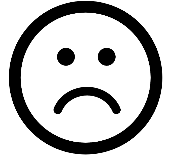 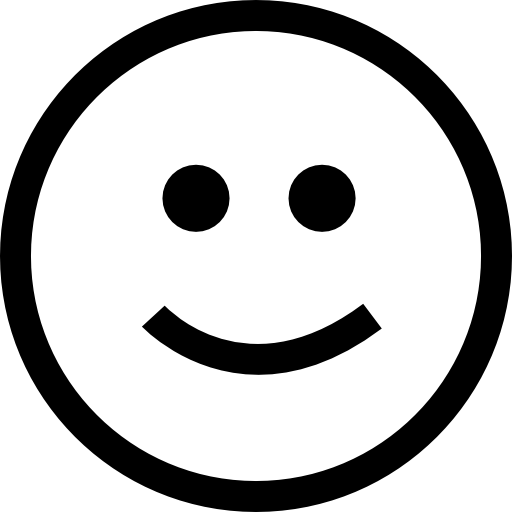 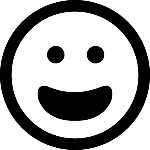 InsuficienteAdecuadoElemental12345678910